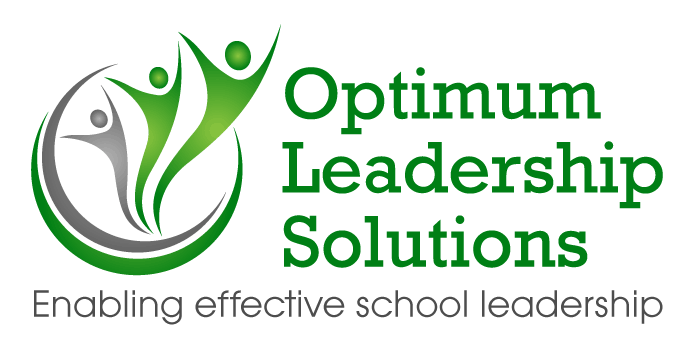 Subject Improvement Plan 2020-21Key Indicator 1: the engagement of all pupils in regular physical activity - the Chief Medical Officer guidelines recommend that all children and young people aged 5 to 18 engage in at least 60 minutes of physical activity a day, of which 30 minutes should be in schoolKey Indicator 2: the profile of PE and sport is raised across the school as a tool for whole-school improvementKey Indicator 3: increased confidence, knowledge and skills of all staff in teaching PE and sportKey Indicator 4: broader experience of a range of sports and activities offered to all pupilsKey Indicator 5: increased participation in competitive sportAll comments in the boxes should relate to impact of your work in the subject.  Dates need to be included wherever possible.  A copy to be given to SLT at the end of every term.The actions we will implement to achieve the impact are…The actions we will implement to achieve the impact are…The actions we will implement to achieve the impact are…The actions we will implement to achieve the impact are…The actions we will implement to achieve the impact are…What is the issue / context / compelling reason?What difference are we intending to make?  (Impact)What will be completed?How this will be achieved?Who will lead on this and who will support?When this will take place? (including milestones)Cost – overall and at each stageCurriculum Keep updated with continued changes to PE and sports funding.(obesity strategy, sports funding, health and well-being)Ensure effectiveness and impact of sports funding spend and action plan. Ensure monies are spent within remit of sports premium and sustainability.Ensure curriculum is relevant to all children to maximise opportunities.Key Indicator 2Key Indicator 3Subject leader actively leading action planning improvements and monitoring impact within school.School up to date with best practice ideas and requirement implications from Ofsted/ health and wellbeing and sport strategies around improving outcomes and opportunities for pupils in school.                                                Embedded planning, teaching and assessment system for PE lessons working well to support staff confidence, subject specific knowledge and therefore outcomes for pupils.   Updated and reviewed PE curriculum offer form pupils to increase engagement and lifelong participation.          - Subject lead to attend networking meeting and conference to continue to raise profile of the school and best practice. -Action planning of sports premium money. Federation progression skills assessment grid for all staff.Monitoring activities planned to judge impact of the spend – lesson observations, questionnaires etc.Review PE curriculum overview and long term vision. Introduce new activities where applicable. Planning/ assessment and resources organised for staff.- PE network meetings - PE Conference ObservationsPupil voiceStaff meetings/e mailstaff questionnaires SSSS/HJSS08.10.202027.01.202127.04.2021( or virtual 4th May)16th June 2021.On going£400.00Health and wellbeing.To decrease obesity in children.Key Indicator 1           Key Indicator 4Children continue to maintain or increase level of physical activity at lunchtimes and in PE lessons.Pupils gain strategies to help them deal with emotional situations they may be experiencing. Staff to continue to use and promote these when needed.                                   Improved pupil’s behaviour during lunchtimes being calmer and knowing what to do if they are experiencing confrontational situations.   Pupil increased knowledge of physical and well-being activities that they enjoy and can participate in, individually, with friends and family.       Continued monitoring of lunchtime staff and play leaders. Monitoring of activities and involvement.  Year group boxes to ensure safety around covid. Playground markings/ weather surfacing around KS1 equipment (tyres, trim trail).EYFS markings/outdoor equipment/canapy.Purchase equipment to support lunchtime activity and PE lessons. Continue themes/enrichment days Circus skills dayContinued opportunities to promote emotional health and well-being through the yoga/ relax kids ideas within lessons. Active homework bags to go home each week.After school club available to Y1 and 2 pupils   - unable to continue at the moment due to covid.All training completed.Termly monitoring All staff have participated in relaxed/kids and yoga training/inset. Mindful monster cards.Staff have website/ideas for wet playtimes/ brain breaksPupil voice, staff feedback, parental feedback, newsletters, photos, dojo.SSDinner supervisorsSS, JW, SBFawns (Ricky Ellis)SSEmma shaw(accelerated Learning Services)All staffSS/all staffSpring/Summer 202123.02.21To be re-arranged when safe. On-goingEstimated£3,745£15,000£268.00 (so far)£400.00Pain previous year.Competition and CommunityIncrease awareness and engagement of parents in health and sports activities. Key Indicator 4: Key Indicator 5Pupils developing and applying key life skills through their participation in PE and sport including trust, respect, teamwork and communication.                                                  Increased number of pupils participating in competitive opportunities and reporting increased enjoyment in these.                          My personal best challenges integrated into lunchtimes to keep pupils engaged and motivated in learning and developing skills. Signpost parents to club links event and local sporting activities by dojo posts to help encourage pupils and families to be more physically active and further improve their skills.Virtual challenges posted on dojo.Selfie BoardDojo Lunchtime observations, Extracurricular registers, competition calendar and results. Staff feedback, pupils voice from school council..Autumn term/on goingAutumn term/on going( Autumn termSpring termSummer termArea 1ProgressNext StepsAttend virtual networking meeting PE assessments collected in from all staff.Review assessments.Review curriculum due to covid.Progression ladderAttend virtual networking meeting Area 2ProgressNext steps:Reception yoga when linked to topic. -Appointment with Fawns 23.02.21 playground markings.-Mindful monsters, well-being activities discussed on teams during lockdown.-Year group lunchtime boxes to be organised for children’s return. Evidence from other year groups. Area 3ProgressNext steps:Started replacing sporting selfie pictures.Continue with this although due to covid many clubs closed.Post physical and well-being links on dojo.Posts on dojo 4.02.21- 25 ways to get moving             - On line physical activities for all year groups.